REQUERIMENTO Nº 115/2023Assunto: Solicita ao Departamento de Estradas de Rodagem (DER), que providencie a manutenção da manta asfáltica e operação tapa buraco em toda extensão da Estr. Vicinal Adolpho Pecorari, conforme especifica. Senhor Presidente,CONSIDERANDO, que este Vereador foi procurado por munícipes, a fim de contribuir para solucionar este problema intervindo junto ao departamento competente da municipalidade;CONSIDERANDO o local se encontra com ondulações e grandes buracos no pavimento, além do asfalto existente estar completamente rachado, soltando pedriscos e com risco eminente de derrapagens de carros, motos e até mesmo risco de acidentes graves, principalmente no km 5 da via. (Conforme fotos em anexo). CONSIDERANDO que este pedido tem em vista melhoria da via. O novo asfalto será essencial para a conservação dos carros e evitar qualquer problema com quem trafega pelo local.REQUEIRO, nos termos regimentais e após ouvido o Douto e Soberano plenário, que seja oficiado ao Departamento de Estradas de Rodagem (DER), que providencie a manutenção da manta asfáltica e operação tapa buraco em toda extensão da Estr. Vicinal Adolpho Pecorari, principalmente no km 5 da via.SALA DAS SESSÕES, 28 de março de 2023.ALBERTO HIROSHI BANDOVereador – PSD(Assinado Digitalmente)*Acompanha 02 (duas) fotos.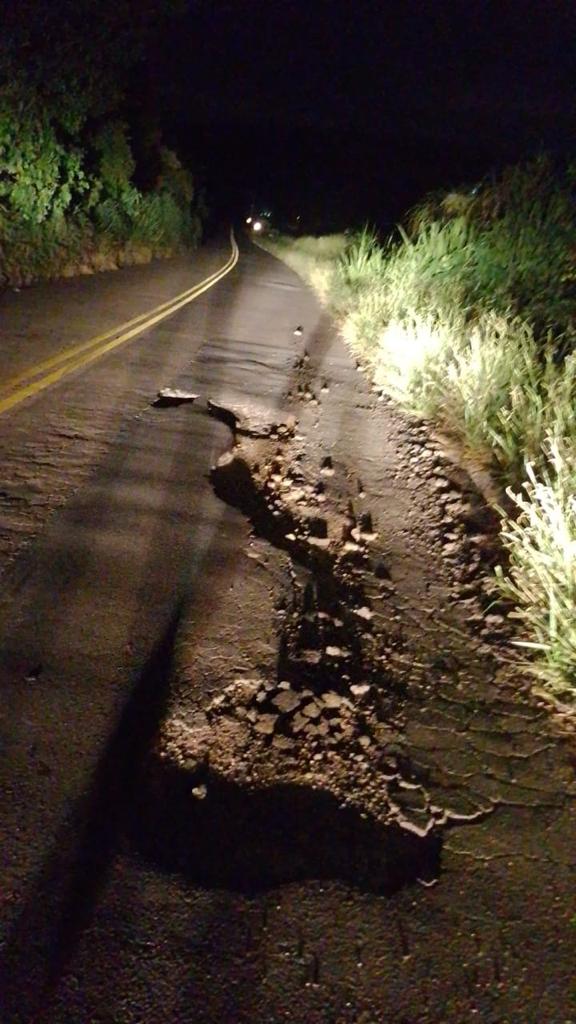 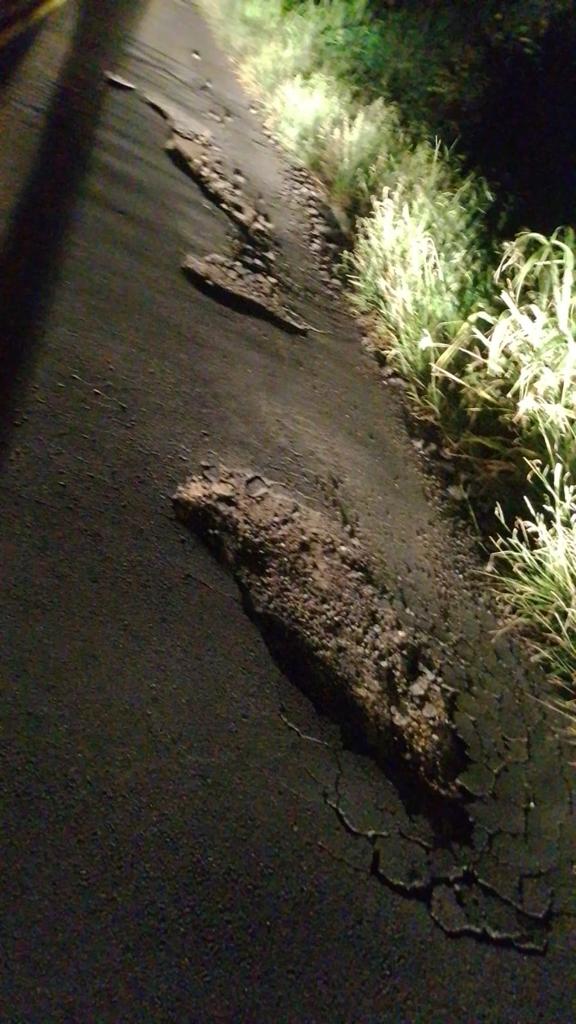 